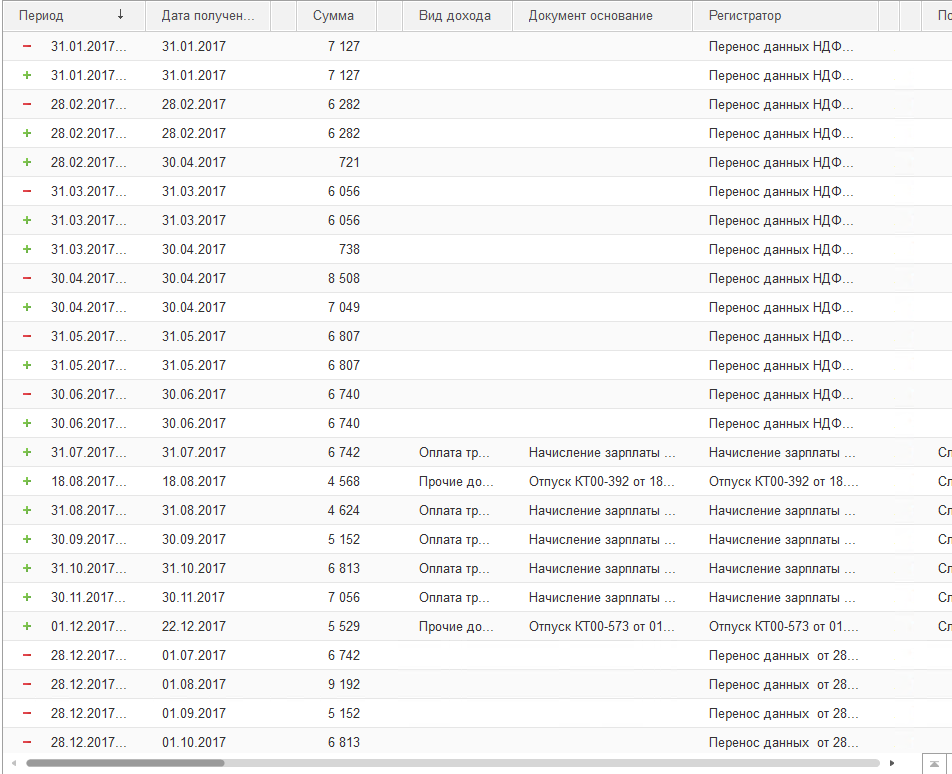 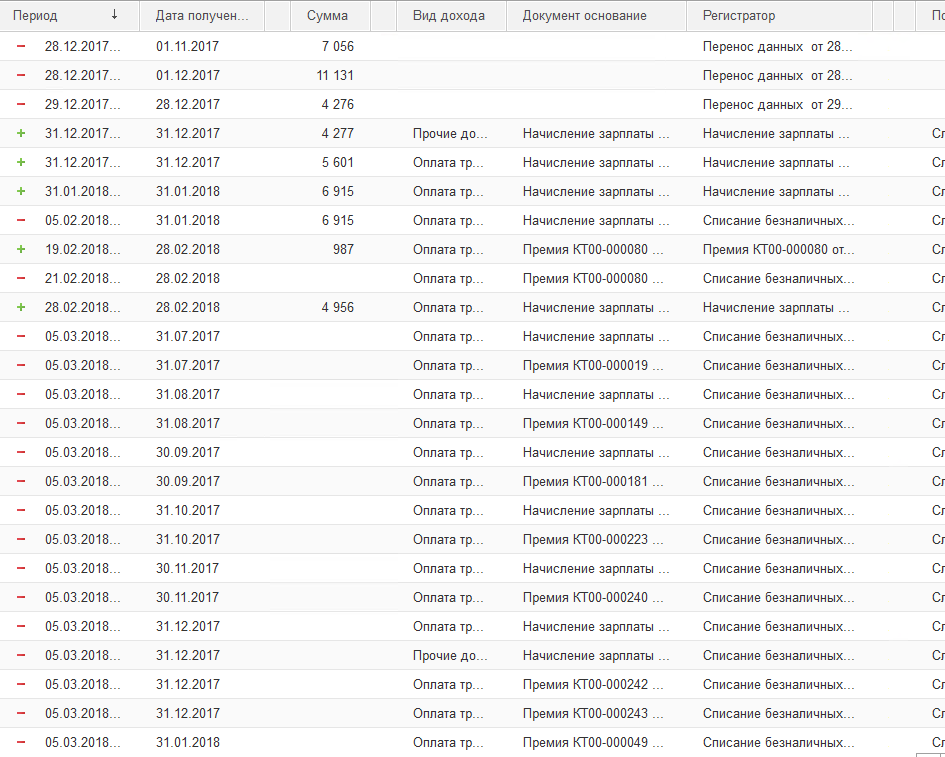 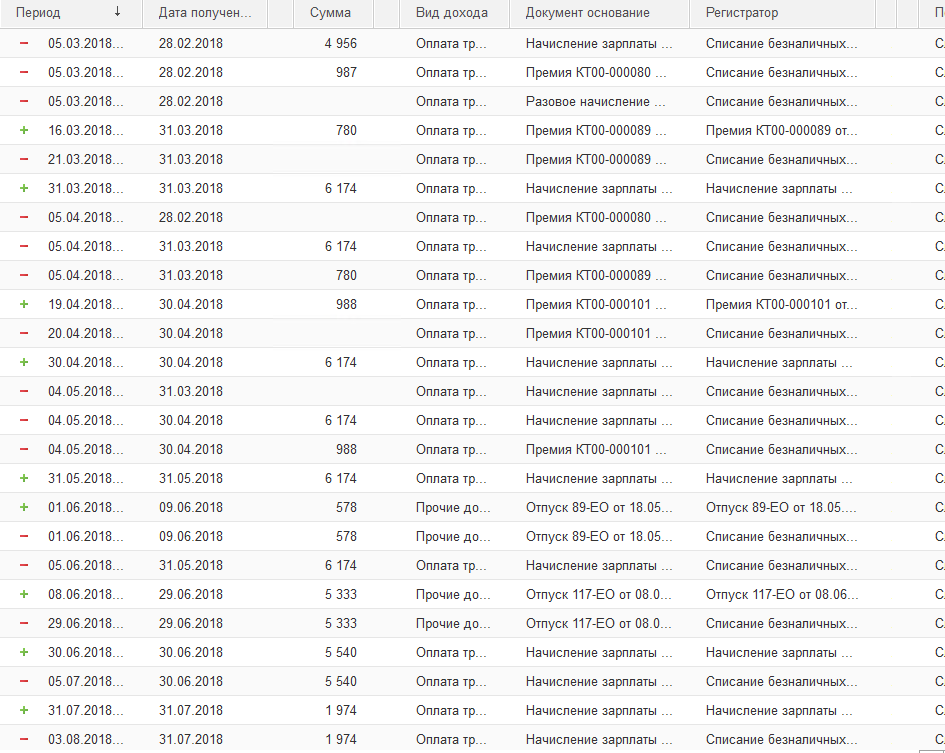 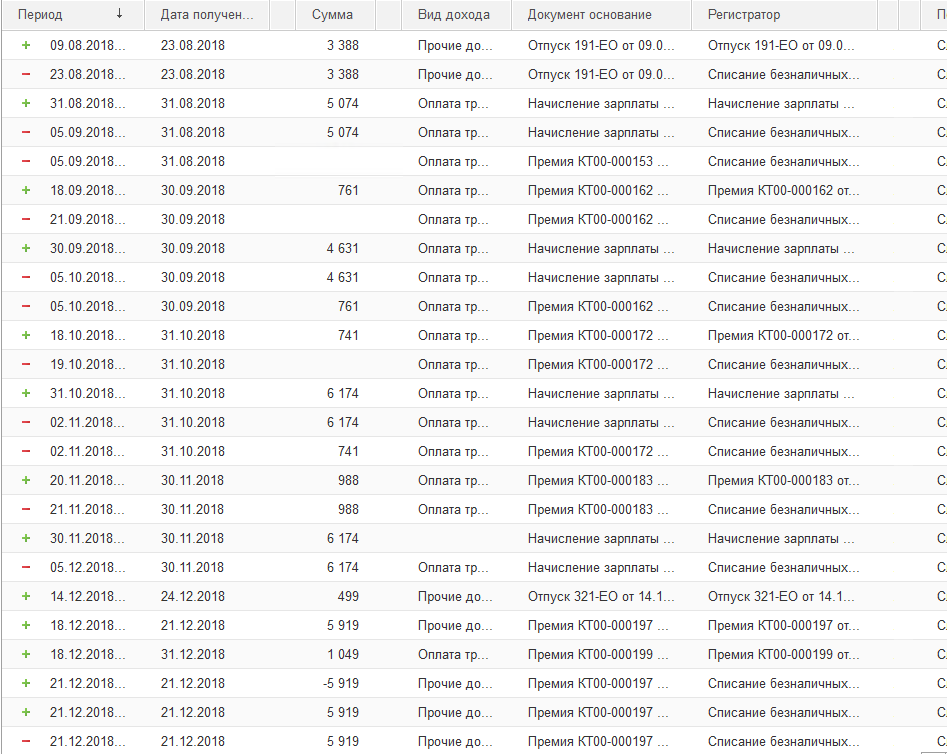 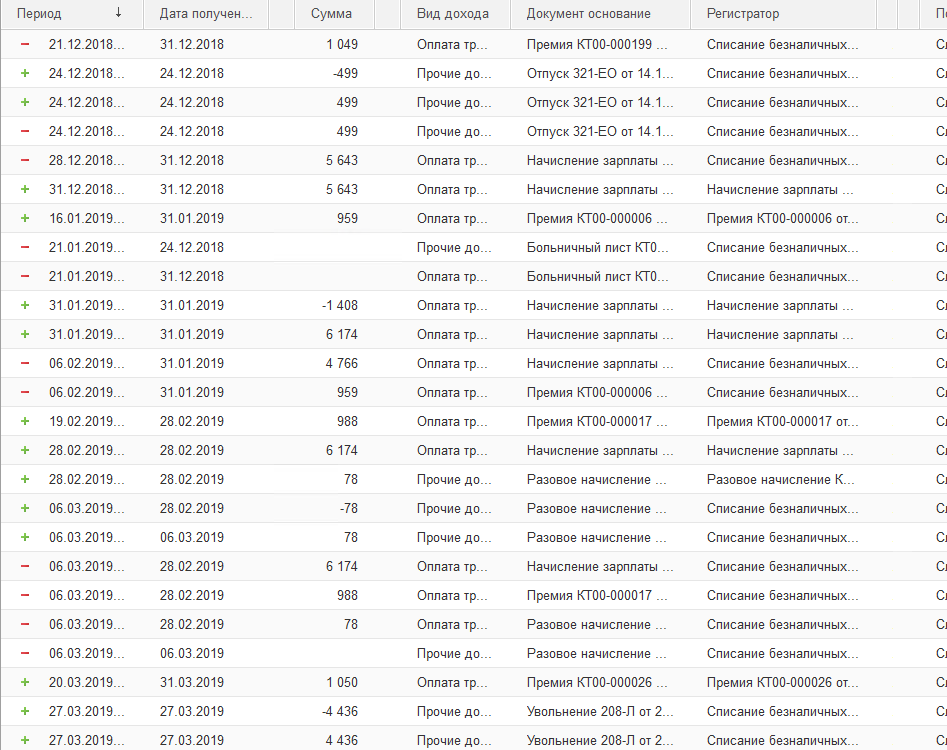 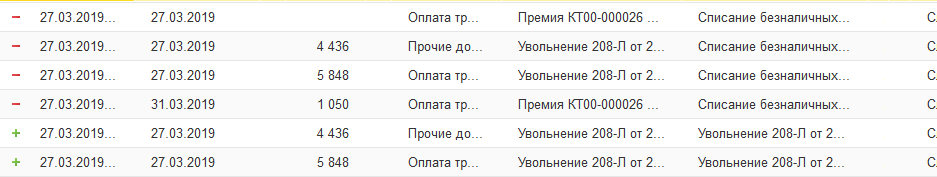 Учет доходов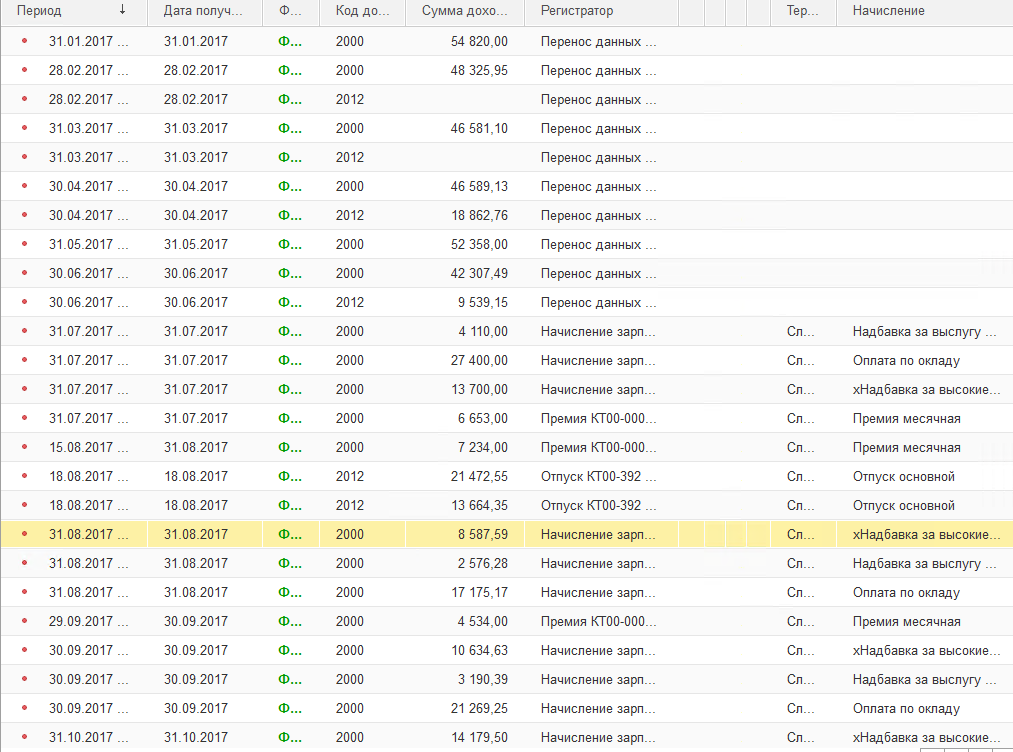 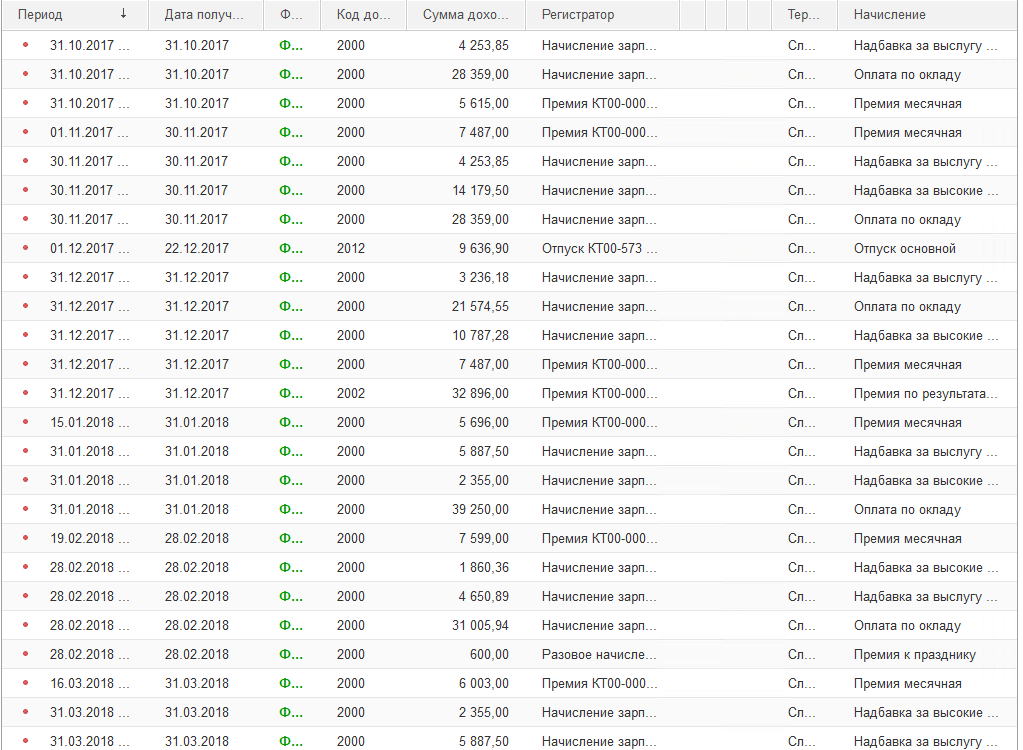 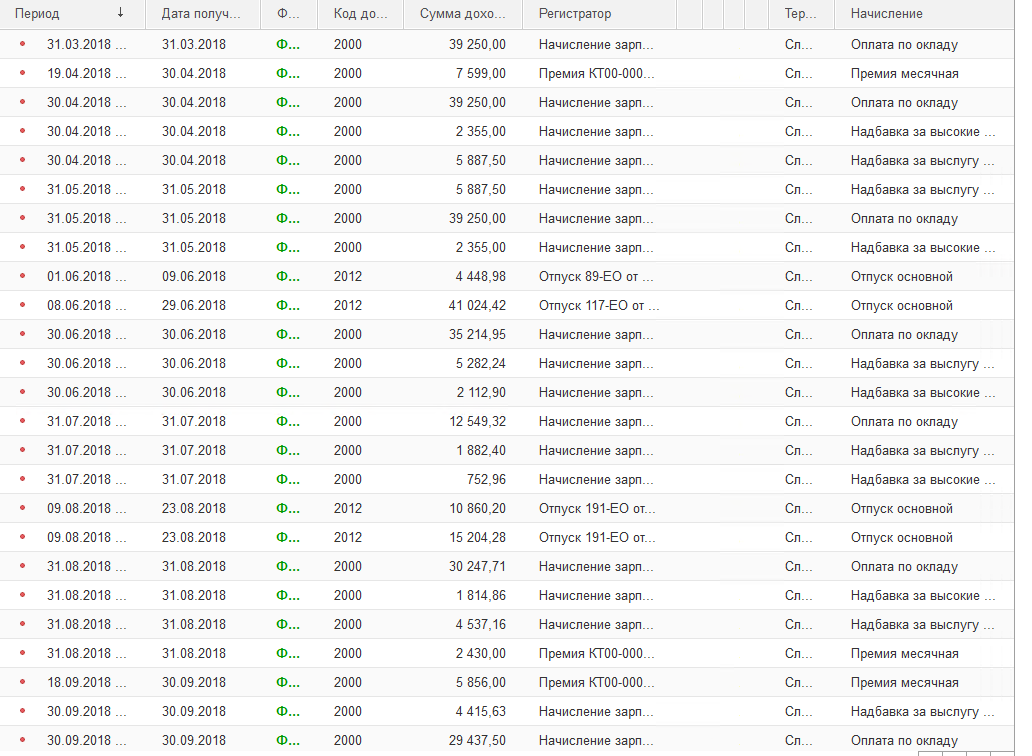 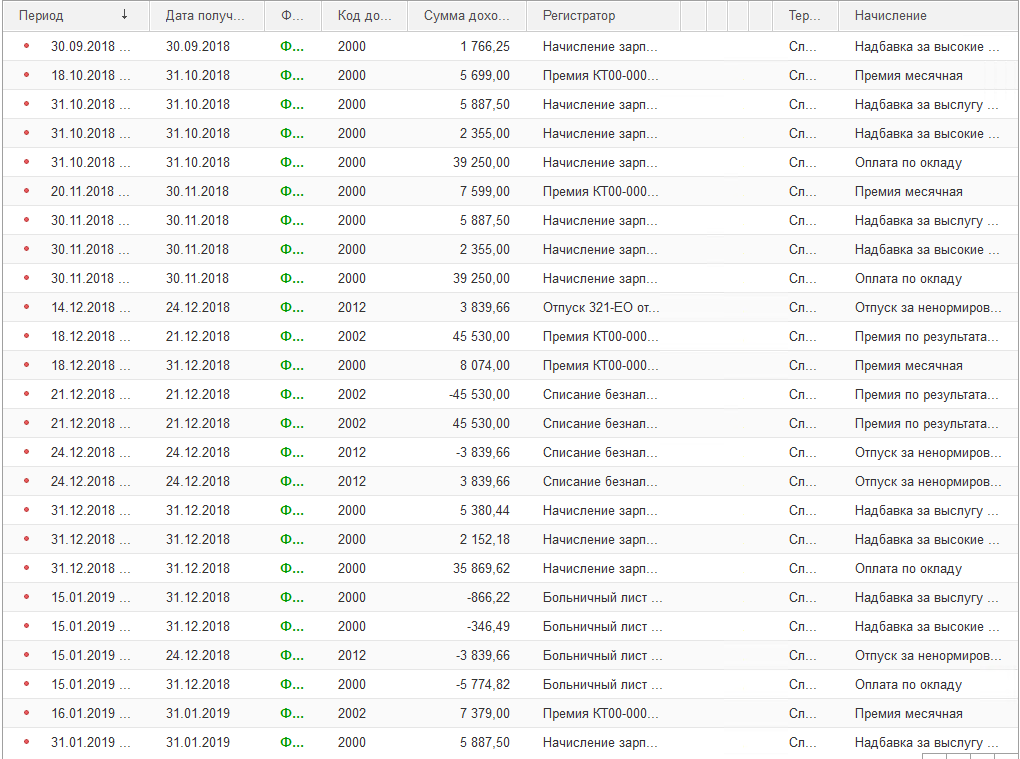 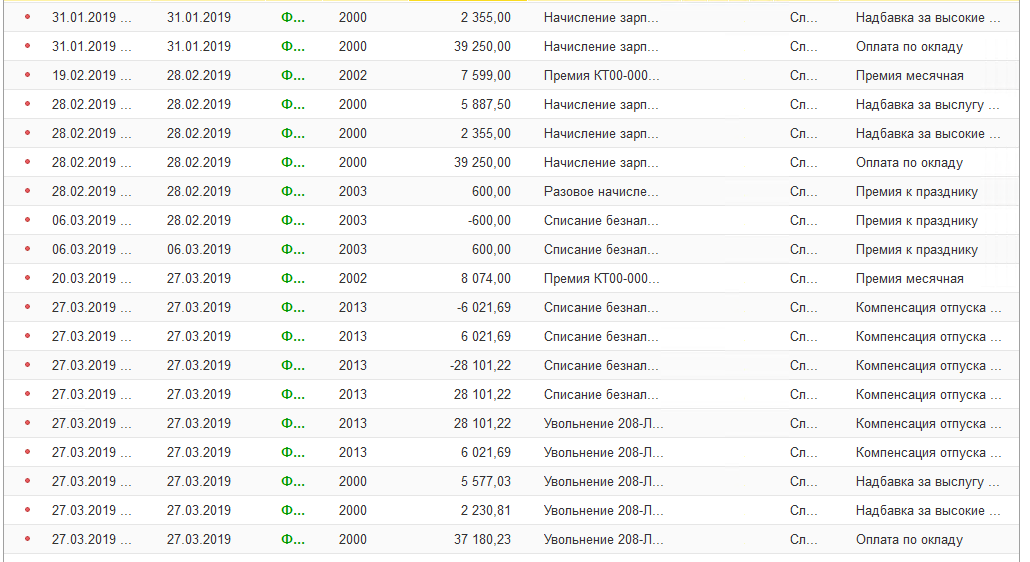 